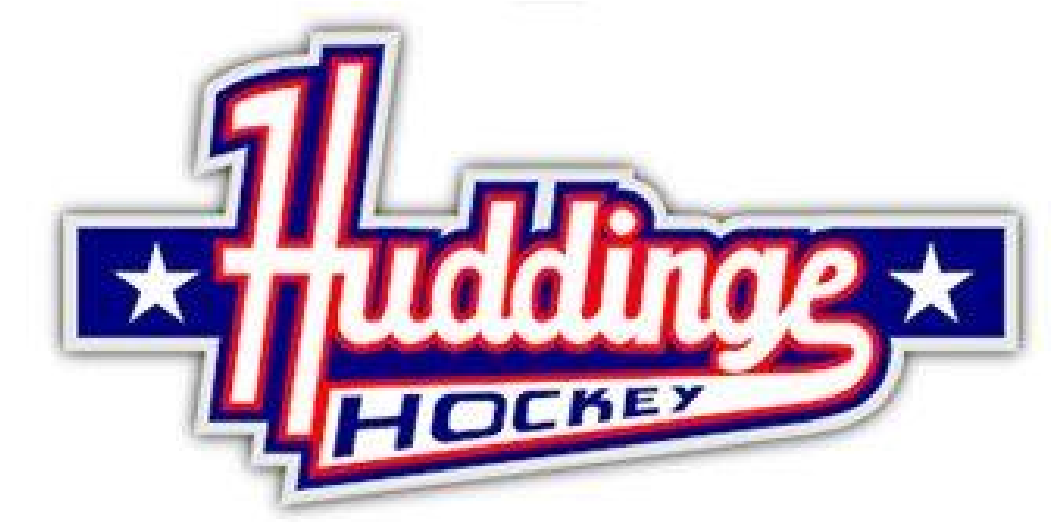 Sekretariatsmanual för J18  Precis som kraven på grabbarna ökar i och med inträdet i juniorlagen så ökar även kraven på sekretariatsfunktionen - rapportering sker online, korrekt statistik ska samlas in, klockan ska alltid gå rätt och speakern stramar upp språket. För att kunna möta upp mot detta krävs det att vi som föräldrar ställer upp för varandra och laget och ser till att detta fungerar så bra som bara möjligt. Detta innebär då t.ex. att man kommer i god tid och tar seriöst på sin uppgift. Det är således inte ok att komma fem minuter innan match och fråga ”behövs det någon hjälp?”.  I och med att vi är uppdelade i två sekretariatsgrupper innebär detta att man jobbar varannan hemmamatch. Dessa två grupper består precis av så många personer som krävs för att sköta uppgifterna. Detta innebär att det är oerhört viktigt att var och en ser till att en ersättare finns på plats om man själv får förhinder. Byte sker i första hand med motsvarande roll i den andra gruppen.Arbetsuppgifter  Följande arbetsuppgifter ska utföras vid hemmamatch  Onlinerapportering OVRSpeaker inklusive musikTidtagningStatistikinsamling  Skott på mål hemmalag - även skytt (sköter även båsdörr)Skott på mål bortalag - även skytt (sköter även båsdörr)Tekningar Plus/minus hemmalagPlus/minus bortalag Matchdagen  Is-värmning  I J18 Regional Östra ska det vara minst 10 minuters isvärmning före match. Dock kommer vår istidsläggare försöka ge oss 15 minuters värmning med start 30 minuter före match (kontrollera gärna vad som gäller före respektive match). Efter värmning spolas isen inför period 1. Försök att vara snabba med målburarna efter värmning, då får isen extra tid på sig att frysa efter spolning inför matchstart. Det är viktigt att nedanstående personer är på plats före värmningen börjar. Inför match  Periodpauser  Efter match  Statistik vid hemmamatcher  Skott på mål  	Skott på mål enligt "Händelsedefinitioner" från förbundet. Ett skott på mål inträffar när en attackerande spelare med intention att göra mål skjuter pucken mot mål. Skott på mål är om pucken är inom målramen, d.v.s. i mål eller om målvakten räddar pucken från att gå i mål. 	 Följande räknas som skott på mål eller inte:  För att skott ska räknas måste skottet ha kunnat gå i mål.Skott som målvakten räddar räknas om det annars skulle gått i mål.  Skott i mål räknas.Skott som stoppas av utespelare räknas inte. Skott i stolpe/ribba räknas inte. Skott som målvakten stoppar utanför målramen räknas inte.Lag A har tagit ut målvakten och spelar 6-5.Lag B gör mål - målgörarens skott räknas.Lag B skjuter men utespelare i Lag A räddar - skyttens skott räknas inte. I inget av ovanstående fall ska skott registreras på Lag A’s målvakt.Vid straffläggning efter oavgjort resultat räknas endast det skott som resulterar i det avgörande målet (GWS). Övriga skott räknas inte oavsett om målvakten räddar eller de går i mål. Var mycket noga med att statistiken registreras på rätt målvakt.  Håll koll på vilken målvakt som startar.Håll koll på målvaktsbyten - i periodpauser, under spelets gång och vid straff.Har ett lag tagit ut målvakten ska inga skott registreras på honom under den tiden. Meddela sekretariatet summan av skott snarast möjligt efter periodslut.Vid matchslut summeras skotten för respektive spelare i totalkolumnen.Innan ni lämnar in pärmen till sekretariatet summerar ni respektive periods skott och säkerställer att det stämmer med summan av totalkolumnen. Plus/minus De spelare som räknas är de som befinner sig på isen då pucken går i mål. Vid spel 6 mot 5 ska samtliga sex utespelare registreras.Var vaken på spelare som hoppar in/ut till/från båset vid mål för att bättra på sin statistik.Plus/minus ska alltid registreras - oavsett om det är spel 5-5, 5-4, 4-4 etc.Pärmen lämnas till sekretariatet snarast möjligt efter varje periods slut.  Tekningar "Tekningsvinster: En vunnen tekning inträffar om spelaren som tar hand om tekningen gör så att laget spelaren tillhör får pucken i sin ägo. Vinner spelaren tekningen klart och tydligt i en tänkt riktning utan att laget får pucken i sin ägo så räknas det också som en vunnen tekning. Förtydligande: Spelaren som ska ta hand om tekningen spelar i laget som är i defensivzon och har boxplay. Spelarens intention är då att vinna tekningen rakt fram så pucken går över blå linjen så laget kan åka och byta. Även fast man ger bort pucken så var det spelarens intention och därför räknas det som en tekningsvinst. Om Centern som tar hand om tekningen blockerar den andra centern utan att röra pucken så att det uppstår en trängsel kring pucken. Den center vars lag får pucken i sin ägo vinner tekningen, även fast centern kanske inte ens rört pucken. Om pucken släpps och det blir trängsel kring pucken men man ser tydligt att en av centrarna drar pucken åt sidan eller bakåt, men blir sedan av med den så ska räknas det fortfarande som en vinst för centern som drog pucken bakåt eller åt sidan. Eftersom han kontrollerade pucken innan han blev av med den. Är det omöjligt att avgöra vem av spelarna som vann tekningen så är får man gå efter vilket lag som får pucken i sin ägo efter tekningen." Efter matchslut se till att summan av respektive lags totalkolumner matchar, d.v.s. summan av lag A’s vunna tekningar ska matcha summan av lag B’s förlorade tekningar och v.v. Tekningsstatistiken redovisas inte i periodpauserna utan pärmen lämnas till sekretariatet vid matchslut. Uppgift  Ansvarig  Klart senast  Träningspuckar till is-värmning  Båsdörr bortalag (om inte materialaren fixar det)  Tidpunkt för isvärmning  Klocka, gärna tid på tavlan som räknar ner. Signal 1 min före värmningens slut. Tidtagare  Tidpunkt för isvärmning  Musik  Speaker  Tidpunkt för isvärmning  Insamling av puckar efter isvärmning -> omkl.rum  Båsdörr bortalag  Efter isvärmning  Målburar fram innan värmning, bort inför spolning. Resp. båsdörr  Före/efter isvärmning  Uppgift  Ansvarig  Klart senast  Förbereda OVR, färdigställa statistikpapper.  OVR30 min före match  Klocka, speakermikrofon, domarmikrofon och högtalare på plats och testade.  Samordna att alla uppgifter bemannas. Tidtagare  30 min före match   Musik Speaker  30 min före match  Matchkorg med mappar, matchpuckar och vattenflaskor hämtas i omklädningsrum Vattenflaskor fylls. Båsdörr hemmalag  30 min före match  Målburar på plats inför match Respektive båsdörr   Efter spolningKaffe till motståndarlagets ledare samt till domare och sekretariatLagledare90 min före matchUppgift   Ansvarig  Målburar - bort och återställ  Respektive bås-dörr  Ev. fylla på vattenflaskor och matchpuckar Bås-dörr hemma  Skott på mål till sekretariat  Respektive skotträknare  Plus/minus-pärmar till sekretariat  Respektive plus/minus-räknare  Uppgift  Ansvarig  Målburar bort (om spolning efter match)  Båsdörr hemma respektive borta  Töm vattenflaskor -> omkl.rum  Båsdörr hemma  Samtliga statistikpärmar till sekretariatet  Respektive ansvarig  Hoppackning av domarmikrofon, högtalare, klocka och speakermikrofon. Tidtagare  Slutförd OVR inkl all statistik, påskrivna laguppställningar och Game-sheet lämnas i kansliets fack. OVR Domarkvitto hämtas och läggs i kansliets fackLagledare